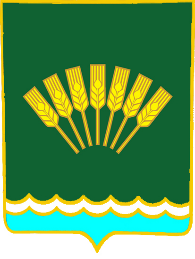   ҠAPAP                                                                                               ПОСТАНОВЛЕНИЕ02 апрель 2020 г.                                   № 14                             02 апреля 2020 г.О внесении изменений и дополнений в постановление администрации сельского поселения Октябрьский сельсовет муниципального района Стерлитамакский район Республики Башкортостан № 135 от 28 декабря 2018 года «Об утверждении Перечня кодов подвидов доходов по видам доходов, главными администраторами которых являются органы местного самоуправления сельского поселения Октябрьский сельсовет муниципального района Стерлитамакский район Республики Башкортостан»В соответствии с приложениями Бюджетного кодекса Российской Федерациипостановляю:           1. Внести следующие изменения и дополнения в Постановление администрации сельского поселения Октябрьский сельсовет муниципального района Стерлитамакский район Республики Башкортостан № 135 от 28 декабря 2018 года «Об утверждении Перечня кодов подвидов доходов по видам доходов, главными администраторами которых являются органы местного самоуправления сельского поселения Октябрьский сельсовет муниципального района Стерлитамакский район Республики Башкортостан»:       - дополнить приложение Перечень кодов подвидов доходов по видам доходов, главными администраторами, которых являются органы местного самоуправления сельского поселения Октябрьский сельсовет муниципального района Стерлитамакский район Республики Башкортостан для кода бюджетной классификации 000 2 02 49999 10 0000 150 «Прочие межбюджетные трансферты, передаваемые бюджетам сельских поселений» следующими кодами подвида доходов:000 2 07 05030 10 0000 150 «Прочие безвозмездные поступления в бюджеты сельских поселений» следующим кодом подвида доходов:              2. Контроль за исполнением настоящего постановления оставляю за собой.           3. Настоящее постановление вступает в силу со дня его подписания.Глава сельского поселенияОктябрьский сельсоветмуниципального района Стерлитамакский район Республики Башкортостан	                                                            А.А. Нестеренко					7201 150Расходные обязательства, возникающие при выполнении полномочий органов местного самоуправления по вопросам местного значения7248 150Реализация проектов по благоустройству дворовых территорий, основанных на местных инициативах7216 150Содержание, ремонт, капитальный ремонт, строительство и реконструкция автомобильных дорог общего пользования местного значения7240 150Капитальные вложения в объекты муниципальной собственности6600 150Поступления сумм долевого финансирования от населения, на реализацию проектов по комплексному благоустройству дворовых территорий муниципальных образований Республики Башкортостан "Башкирские дворики"